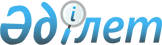 Бас бостандығынан айыру орындарынан босатылған адамдар үшін және интернаттық ұйымдарды бітіруші кәмелетке толмағандар үшін жұмыс   орындарына квота белгілеу туралы
					
			Күшін жойған
			
			
		
					Шығыс Қазақстан облысы Семей қаласының әкімдігінің 2010 жылғы 15 қазандағы N 1127 қаулысы. Шығыс Қазақстан облысы Әділет департаментінің Семей қаласындағы Әділет басқармасында 2010 жылғы 10 қарашада N 5-2-137 тіркелді. Күші жойылды - Шығыс Қазақстан облысы Семей қаласының әкімдігінің 2011 жылғы 13 желтоқсандағы N 1473 қаулысымен

      Ескерту. Шығыс Қазақстан облысы Семей қаласының әкімдігінің 2011.12.13 N 1473 (жарияланғаннан кейін он күнтізбелік күн өткен соң қолданысқа енгізіледі) қаулысымен      «Қазақстан Республикасындағы жергілікті мемлекеттік басқару және өзін-өзі басқару туралы» Қазақстан Республикасының 2001 жылғы 23 қаңтардағы № 148 Заңының 31 бабы 1 тармағының 13), 14) тармақшаларына, «Халықты жұмыспен қамту туралы» Қазақстан Республикасының 2001 жылғы 23 қаңтардағы № 149 Заңының 7 бабының 5-5) және 5-6) тармақшаларына сәйкес, жұмысқа орналасуда қиындық көріп жүрген бас бостандығынан айыру орындарынан босатылған адамдарды және интернаттық ұйымдарды бітіруші кәмелетке толмағандарды әлеуметтік қорғау мақсатында, оларды жұмыспен қамтамасыз ету үшін, Семей қаласының әкімдігі ҚАУЛЫ ЕТЕДІ:



      1. Бас бостандығынан айыру орындарынан босатылған тұлғалар және интернаттық ұйымдарды бітіруші кәмелетке толмағандар үшін жұмыс орындарына квота, жұмыс орындарының жалпы санының бір пайызы мөлшерінде белгіленсін.



      2. Осы қаулының орындалуына бақылау жасау қала әкімінің орынбасары Т. Ж. Мүсәпірбековке жүктелсін.



      3. Осы қаулы алғашқы ресми жарияланғанынан кейін күнтізбелік он күн өткен соң қолданысқа енгізіледі.      Қала әкімі                                        М. Айнабеков
					© 2012. Қазақстан Республикасы Әділет министрлігінің «Қазақстан Республикасының Заңнама және құқықтық ақпарат институты» ШЖҚ РМК
				